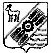 САМАРСКАЯ ОБЛАСТЬ СОБРАНИЕ ПРЕДСТАВИТЕЛЕЙСЕЛЬСКОГО ПОСЕЛЕНИЯ ОБШАРОВКА МУНИЦИПАЛЬНОГО РАЙОНА ПРИВОЛЖСКИЙ САМАРСКОЙ ОБЛАСТИЧЕТВЕРТОГО СОЗЫВАРЕШЕНИЕ №  99/28  от 18 мая 2022 года         В соответствии с Уставом сельского поселения Обшаровка муниципального района Приволжский Самарской области, ст. 160.1 Бюджетного кодекса РФ, руководствуясь Решением Собрания представителей сельского поселения Обшаровка муниципального района Приволжский Самарской области № 60/19 от 24.12.2021 г. «О бюджет сельского поселения Обшаровка муниципального района Приволжский Самарской области на 2022 год  и плановый период 2023 и 2024 годов.» Собрание представителей сельского поселения Обшаровка муниципального района Приволжский Самарской области                                                                   РЕШИЛО:    1. Внести в решение Собрания представителей сельского поселения Обшаровка муниципального района Приволжский Самарской области № 60/19 от 24.12.2021 г. «О бюджет сельского поселения Обшаровка  муниципального района Приволжский Самарской области на 2022 год  и плановый период 2023 и 2024годов» Вестник сельского поселения Обшаровка № 109 от 28.12.2021 г.) следующие изменения:     Приложения № 1,3 решения Собрания представителей сельского поселения Обшаровка муниципального района Приволжский Самарской области № № 60/19 от 24.12.2021 г. «О бюджет сельского поселения Обшаровка муниципального района Приволжский Самарской области на 2022 год  и плановый период 2023 и 2024 годов»» изложить в следующей редакции:Настоящее решение вступает в силу со дня официального опубликования в "Вестнике сельского поселения Обшаровка" и распространяется на правоотношения, возникшие с 1 января 2022года.Глава сельского поселения Обшаровка                                                А.В. ВласенкоПредседатель Собрания представителей сельскогопоселения Обшаровка                                                                            Т.П. Насенкова«О внесении изменений в решение Собрания представителей сельского поселения Обшаровка № 60/19 от 24.12.2021 г. «О бюджет сельского поселения Обшаровка муниципального района Приволжский Самарской области на 2022 год  и плановый период 2023 и 2024годов.»»Приложение №1Приложение №1к Решению Собрания представителей сельского поселения Обшаровка муниципального района Приволжский Самарской области "О бюджете сельского поселения Обшаровка муниципального района Приволжский Самарской области на 2022год и плановый период 2023 и 2024 годов"к Решению Собрания представителей сельского поселения Обшаровка муниципального района Приволжский Самарской области "О бюджете сельского поселения Обшаровка муниципального района Приволжский Самарской области на 2022год и плановый период 2023 и 2024 годов"к Решению Собрания представителей сельского поселения Обшаровка муниципального района Приволжский Самарской области "О бюджете сельского поселения Обшаровка муниципального района Приволжский Самарской области на 2022год и плановый период 2023 и 2024 годов"к Решению Собрания представителей сельского поселения Обшаровка муниципального района Приволжский Самарской области "О бюджете сельского поселения Обшаровка муниципального района Приволжский Самарской области на 2022год и плановый период 2023 и 2024 годов"к Решению Собрания представителей сельского поселения Обшаровка муниципального района Приволжский Самарской области "О бюджете сельского поселения Обшаровка муниципального района Приволжский Самарской области на 2022год и плановый период 2023 и 2024 годов"к Решению Собрания представителей сельского поселения Обшаровка муниципального района Приволжский Самарской области "О бюджете сельского поселения Обшаровка муниципального района Приволжский Самарской области на 2022год и плановый период 2023 и 2024 годов"к Решению Собрания представителей сельского поселения Обшаровка муниципального района Приволжский Самарской области "О бюджете сельского поселения Обшаровка муниципального района Приволжский Самарской области на 2022год и плановый период 2023 и 2024 годов"к Решению Собрания представителей сельского поселения Обшаровка муниципального района Приволжский Самарской области "О бюджете сельского поселения Обшаровка муниципального района Приволжский Самарской области на 2022год и плановый период 2023 и 2024 годов"к Решению Собрания представителей сельского поселения Обшаровка муниципального района Приволжский Самарской области "О бюджете сельского поселения Обшаровка муниципального района Приволжский Самарской области на 2022год и плановый период 2023 и 2024 годов"к Решению Собрания представителей сельского поселения Обшаровка муниципального района Приволжский Самарской области "О бюджете сельского поселения Обшаровка муниципального района Приволжский Самарской области на 2022год и плановый период 2023 и 2024 годов"к Решению Собрания представителей сельского поселения Обшаровка муниципального района Приволжский Самарской области "О бюджете сельского поселения Обшаровка муниципального района Приволжский Самарской области на 2022год и плановый период 2023 и 2024 годов"к Решению Собрания представителей сельского поселения Обшаровка муниципального района Приволжский Самарской области "О бюджете сельского поселения Обшаровка муниципального района Приволжский Самарской области на 2022год и плановый период 2023 и 2024 годов"к Решению Собрания представителей сельского поселения Обшаровка муниципального района Приволжский Самарской области "О бюджете сельского поселения Обшаровка муниципального района Приволжский Самарской области на 2022год и плановый период 2023 и 2024 годов"к Решению Собрания представителей сельского поселения Обшаровка муниципального района Приволжский Самарской области "О бюджете сельского поселения Обшаровка муниципального района Приволжский Самарской области на 2022год и плановый период 2023 и 2024 годов"к Решению Собрания представителей сельского поселения Обшаровка муниципального района Приволжский Самарской области "О бюджете сельского поселения Обшаровка муниципального района Приволжский Самарской области на 2022год и плановый период 2023 и 2024 годов"Ведомственная структура расходов  бюджета сельского поселения Обшаровка муниципального района Приволжский Самарской области на плановый период  2022 год.        Ведомственная структура расходов  бюджета сельского поселения Обшаровка муниципального района Приволжский Самарской области на плановый период  2022 год.        Ведомственная структура расходов  бюджета сельского поселения Обшаровка муниципального района Приволжский Самарской области на плановый период  2022 год.        Ведомственная структура расходов  бюджета сельского поселения Обшаровка муниципального района Приволжский Самарской области на плановый период  2022 год.        Ведомственная структура расходов  бюджета сельского поселения Обшаровка муниципального района Приволжский Самарской области на плановый период  2022 год.        Ведомственная структура расходов  бюджета сельского поселения Обшаровка муниципального района Приволжский Самарской области на плановый период  2022 год.        Ведомственная структура расходов  бюджета сельского поселения Обшаровка муниципального района Приволжский Самарской области на плановый период  2022 год.        Ведомственная структура расходов  бюджета сельского поселения Обшаровка муниципального района Приволжский Самарской области на плановый период  2022 год.        Ведомственная структура расходов  бюджета сельского поселения Обшаровка муниципального района Приволжский Самарской области на плановый период  2022 год.        Ведомственная структура расходов  бюджета сельского поселения Обшаровка муниципального района Приволжский Самарской области на плановый период  2022 год.        Ведомственная структура расходов  бюджета сельского поселения Обшаровка муниципального района Приволжский Самарской области на плановый период  2022 год.        Ведомственная структура расходов  бюджета сельского поселения Обшаровка муниципального района Приволжский Самарской области на плановый период  2022 год.        Ведомственная структура расходов  бюджета сельского поселения Обшаровка муниципального района Приволжский Самарской области на плановый период  2022 год.        Ведомственная структура расходов  бюджета сельского поселения Обшаровка муниципального района Приволжский Самарской области на плановый период  2022 год.        Код ГРБСНаименование главного распорядителя бюджетных средств, раздела, подраздела, целевой статьи, вида расходов РзПзЦСРВР2022 год, рубВ т.ч. за счет безвозмездных поступлений414Администрация сельского поселения Обшаровка муниципального района Приволжский Самарской области19 822 952,403 148 930,00Функционирование высшего должностного лица субъекта РФ и муниципального образования01021 080 611,000,00Обеспечение выполнений функций органами местного самоуправления, Глава муниципального образования01029 010 011 0101 080 611,00Расходы на выплаты персоналу государственных (муниципальных органов)01029 010 011 0101201 080 611,00Функционирование Правительства РФ, высших исполнительных органов государственной власти субъектов РФ, местных администраций  01043 743 246,000,00Обеспечение выполнений функций органами местного самоуправления.0104901 00 110403 743 246,00Расходы на выплаты персоналу государственных (муниципальных органов)0104901 00 110401203 610 486,00Иные закупки товаров, работ и услуг для обеспечения государственных(муниципальных) нужд0104901 00 11040240132 660,00Уплата налогов, сборов и иных платежей0104901 00 11040850100,00Резервные фонды011140 000,000,00Резервные фонды местных администраций0111901 00 9901040 000,00Резервные фонды0111901 00 9901087040 000,00Мобилизационная  и вневойсковая подготовка0203237 930,00237 930,00Осуществление первичного воинского учета на территориях, где отсутствуют военные комиссариаты0203901 00 51180237 930,00237 930,00Расходы на выплаты персоналу государственных (муниципальных органов)0203901 00 51180120237 930,00237 930,00Защита населения и территории от ЧС природного и техногенного характера, ГО030930 000,000,00Иные закупки товаров, работ и услуг для обеспечения государственных (муниципальных) нужд0309904 00 2321024030 000,00Другие вопросы в области национальной безопасности и правоохранительной деятельности031430 000,000,00Иные закупки товаров, работ и услуг для обеспечения государственных (муниципальных) нужд0314904 00 2322024030 000,00Сельское хозяйство и рыболовство04050,000,00Расходы местного бюджета направленные на развитие сельского хозяйства.0405904 00 S20038100,00Дорожный фонд04096 110 066,860,00Строительство и содержание автомобильных дорог и инженерных сооружений на них в границах поселений, за счет дорожного фонда. 04099 040 024 6206 110 066,86Иные закупки товаров, работ и услуг для обеспечения государственных (муниципальных) нужд04099 040 024 6202406 110 066,86Программа комплексное  развитие транспортной инфраструктуры сельского поселения Обшаровка муниципального района Приволжский Самарской области на 2018-2033 годы», в том числе за счет областных средств0409310 00 S32700,000,00Иные закупки товаров, работ и услуг для обеспечения государственных (муниципальных) нужд0409310 00 S3270240Другие вопросы в области национальной экономики04122 911 000,002 911 000,00Расходы на подготовку изменений в правила землепользования и застройки поселений  Самарской области0412904 00 S42502 911 000,002 911 000,00Иные закупки товаров, работ и услуг для обеспечения государственных ( муниципальных) нужд 0412904 00 S42502402 911 000,002 911 000,00Жилищное хозяйство0501380 000,000,00Расходы местного бюджета  в области жилищного хозяйства0501905 00 25010380 000,00Иные закупки товаров, работ и услуг для обеспечения государственных ( муниципальных) нужд 0501905 00 25010240200 000,00Уплата налогов, сборов и иных платежей0501905 00 25010850180 000,00Коммунальное хозяйство0502700 000,000,00Расходы местного бюджета  в области коммунального хозяйства0502905 00 25020620 000,00Иные закупки товаров, работ и услуг для обеспечения государственных ( муниципальных) нужд 0502905 00 25020240620 000,00Субсидии на возмещение недополученных доходов и (или) возмещение фактически понесенных затрат в связи с производством (реализацией) товаров, выполнением работ, оказанием услуг0502905 00 6503081180 000,00Благоустройство05033 024 323,900,00Расходы местного бюджета в области благоустройства, прочие мероприятия по благоустройству0503905 00 256503 024 323,90Иные закупки товаров, работ и услуг для обеспечения государственных (муниципальных) нужд.0503905 00 256502402 674 323,90Уплата налогов, сборов и иных платежей05039 050 025 650850350 000,00Расходы на реализацию мероприятий по благоустройству сельских территорий в рамках государственной программы Самарской области «Комплексное развитие сельских территорий Самарской области на 2020-2025 годы»0503905 00 L56500,000,00Иные межбюджетные трансферты0503905 00 L56502400,000,00Культура08011 285 774,640,00Дворцы и Дома культуры, мероприятия в области культуры0801908 00 280101 285 774,64Иные закупки товаров, работ и услуг для обеспечения государственных (муниципальных) нужд. (ЦКС)0801908 00 28010240985 774,64Иные межбюджетные трансферты0801908 00 78210540300 000,00Физическая культура1101250 000,000,00Мероприятия в области здравоохранения, спорта и физической культуры, туризма1101909 00 29010250 000,00Иные закупки товаров, работ и услуг для обеспечения государственных (муниципальных) нужд. (ЦКС)1101908 00 29010240250 000,0019 822 952,403 148 930,00Приложение № 3Приложение № 3Приложение № 3Приложение № 3Приложение № 3к Решению Собрания представителей сельского поселения Обшаровка муниципального района Приволжский Самарской области "О бюджете сельского поселения Обшаровка муниципального района Приволжский Самарской области на 2022год и плановый период 2023 и 2024 годов"к Решению Собрания представителей сельского поселения Обшаровка муниципального района Приволжский Самарской области "О бюджете сельского поселения Обшаровка муниципального района Приволжский Самарской области на 2022год и плановый период 2023 и 2024 годов"к Решению Собрания представителей сельского поселения Обшаровка муниципального района Приволжский Самарской области "О бюджете сельского поселения Обшаровка муниципального района Приволжский Самарской области на 2022год и плановый период 2023 и 2024 годов"к Решению Собрания представителей сельского поселения Обшаровка муниципального района Приволжский Самарской области "О бюджете сельского поселения Обшаровка муниципального района Приволжский Самарской области на 2022год и плановый период 2023 и 2024 годов"к Решению Собрания представителей сельского поселения Обшаровка муниципального района Приволжский Самарской области "О бюджете сельского поселения Обшаровка муниципального района Приволжский Самарской области на 2022год и плановый период 2023 и 2024 годов"Распределение бюджетных ассигнований по целевым статьям (муниципальным программам сельского поселения Обшаровка муниципального района Приволжский Самарской области и непрограммным направлениям деятельности), группам и подгруппам видов расходов классификации расходов местного бюджета на 2022 годРаспределение бюджетных ассигнований по целевым статьям (муниципальным программам сельского поселения Обшаровка муниципального района Приволжский Самарской области и непрограммным направлениям деятельности), группам и подгруппам видов расходов классификации расходов местного бюджета на 2022 годРаспределение бюджетных ассигнований по целевым статьям (муниципальным программам сельского поселения Обшаровка муниципального района Приволжский Самарской области и непрограммным направлениям деятельности), группам и подгруппам видов расходов классификации расходов местного бюджета на 2022 годРаспределение бюджетных ассигнований по целевым статьям (муниципальным программам сельского поселения Обшаровка муниципального района Приволжский Самарской области и непрограммным направлениям деятельности), группам и подгруппам видов расходов классификации расходов местного бюджета на 2022 годРаспределение бюджетных ассигнований по целевым статьям (муниципальным программам сельского поселения Обшаровка муниципального района Приволжский Самарской области и непрограммным направлениям деятельности), группам и подгруппам видов расходов классификации расходов местного бюджета на 2022 годРаспределение бюджетных ассигнований по целевым статьям (муниципальным программам сельского поселения Обшаровка муниципального района Приволжский Самарской области и непрограммным направлениям деятельности), группам и подгруппам видов расходов классификации расходов местного бюджета на 2022 годРаспределение бюджетных ассигнований по целевым статьям (муниципальным программам сельского поселения Обшаровка муниципального района Приволжский Самарской области и непрограммным направлениям деятельности), группам и подгруппам видов расходов классификации расходов местного бюджета на 2022 годНаименование главного распорядителя средств местного бюджета, раздела, подраздела, целевой статьи, подгруппы видов расходовЦСРВРруб.руб.руб.руб.Наименование главного распорядителя средств местного бюджета, раздела, подраздела, целевой статьи, подгруппы видов расходовЦСРВР2022 годв т.ч.в т.ч.в т.ч.Наименование главного распорядителя средств местного бюджета, раздела, подраздела, целевой статьи, подгруппы видов расходовЦСРВР2022 годФБ, ОБМБНепрограммные направления расходов местного бюджета в области общегосударственных вопросов, национальной безопасности обороны901 00 000005 101 787,00  237 930,00  4 863 857,00  Обеспечение выполнений функций органами местного самоуправления, Глава муниципального образования901 00 110101 080 611,00  1 080 611,00  Расходы на выплаты персоналу государственных (муниципальных органов)901 00 110101201 080 611,00  1 080 611,00  Обеспечение выполнений функций органами местного самоуправления.901 00 110403 743 246,00  3 743 246,00  Расходы на выплаты персоналу государственных (муниципальных органов)901 00 110401203 610 486,00  3 610 486,00  Иные закупки товаров, работ и услуг для обеспечения государственных(муниципальных) нужд901 00 11040240132 660,00  132 660,00  Уплата налогов, сборов и иных платежей901 00 11040850100,00  100,00  Резервные фонды местных администраций901 00 9901040 000,00  40 000,00  Резервные средства901 00 9901087040 000,00  40 000,00  Осуществление первичного воинского учета на территориях, где отсутствуют военные комиссариаты901 00 51180237 930,00  237 930,00  Расходы на выплаты персоналу государственных (муниципальных органов)901 00 51180120237 930,00  237 930,00  Непрограммные направления расходов местного бюджета в области  национальной безопасности  и правоохранительной деятельности, национальной экономики904 00 000009 081 066,86  2 911 000,00  6 170 066,86  Мероприятия на реализацию других функций, связанных с обеспечением национальной безопасности и правоохранительной деятельности904 00 2322030 000,00  30 000,00  Прочая закупка товаров, работ и услуг для обеспечения государственных (муниципальных) нужд904 00 2322024030 000,00  30 000,00  Защита территорий и населения от ЧС природного и техногенного характера, ГО904 00 2321030 000,00  30 000,00  Прочая закупка товаров, работ и услуг для обеспечения государственных (муниципальных) нужд904 00 2321024030 000,00  30 000,00  Строительство и содержание автомобильных дорог и инженерных сооружений на них в границах поселений, за счет дорожного фонда. 904 00 246206 110 066,86  6 110 066,86  Иные закупки товаров, работ и услуг для обеспечения государственных(муниципальных) нужд904 00 246202406 110 066,86  6 110 066,86  Расходы на подготовку изменений в правила землепользования и застройки поселений  Самарской области счет стимулирующих субсидий904 00 S42502 911 000,00  2 911 000,00  0,00  Иные закупки товаров, работ и услуг для обеспечения государственных(муниципальных) нужд904 00 S42502402 911 000,00  2 911 000,00  0,00  Непрограммные направления расходов местного бюджета в области жилищно- коммунального хозяйство, охраны окружающей среды905 00 000004 104 323,90  0,00  4 104 323,90  Мероприятия в области жилищного хозяйства905 00 25010380 000,00  380 000,00  Иные закупки товаров, работ и услуг для обеспечения государственных(муниципальных) нужд905 00 25010240200 000,00  200 000,00  Уплата налогов, сборов и иных платежей905 00 25010850180 000,00  180 000,00  Мероприятия в области коммунального хозяйства905 00 25020700 000,00  700 000,00  Иные закупки товаров, работ и услуг для обеспечения государственных(муниципальных) нужд905 00 25020240620 000,00  620 000,00  Субсидии на возмещение недополученных доходов и (или) возмещение фактически понесенных затрат в связи с производством (реализацией) товаров, выполнением работ, оказанием услуг905 00 6503081180 000,00  80 000,00  Расходы местного бюджета в области благоустройства, прочие мероприятия по благоустройству905 00 256503 024 323,90  3 024 323,90  Иные закупки товаров, работ и услуг для обеспечения государственных (муниципальных) нужд.905 00 256502402 674 323,90  2 674 323,90  Уплата налогов, сборов и иных платежей905 00 25650850350 000,00  350 000,00  Непрограммные направления расходов местного бюджета в области культуры, кинематографии, средств массовой информации908 00 000001 285 774,64  0,00  1 285 774,64  Дворцы и Дома культуры, мероприятия в области культуры908 00 28010985 774,64  985 774,64  Иные закупки товаров, работ и услуг для обеспечения государственных (муниципальных) нужд. (ЦКС)908 00 28010240985 774,64  985 774,64  Безвозмездные перечисления организациям, за исключением государственных и муниципальных организаций908 00 78210300 000,00  300 000,00  Иные межбюджетные трансферты909 00 78210540300 000,00  300 000,00  Непрограммные направления расходов местного бюджета в области здравохранения, социальной политики, физической культуры и спорта909 00 00000250 000,00  250 000,00  Мероприятия в области здравоохранения, спорта и физической культуры, туризма909 00 29010250 000,00  250 000,00  Иные закупки товаров, работ и услуг для обеспечения государственных (муниципальных) нужд.909 00 29010240250 000,00  250 000,00  Всего:19 822 952,40  3 148 930,00  16 674 022,40  